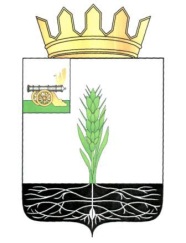 АДМИНИСТРАЦИЯ МУНИЦИПАЛЬНОГО ОБРАЗОВАНИЯ 
«ПОЧИНКОВСКИЙ  РАЙОН»  СМОЛЕНСКОЙ ОБЛАСТИП О С Т А Н О В Л Е Н И Е Администрация муниципального образования «Починковский район» Смоленской области п о с т а н о в л я е т:Внести в постановление Администрации муниципального образования «Починковский район» Смоленской области  от 02.12.2014 № 163 «Комплексные меры по профилактике терроризма и экстремизма в муниципальном образовании «Починковский район» Смоленской области на 2015-2020 годы» (в редакции постановлений Администрации муниципального образования «Починковский район» Смоленской области от 29.12.2015 № 184, от 30.12.2016 № 257-адм),  следующие изменения:
        1) в паспорте муниципальной программы «Комплексные меры по профилактике терроризма и экстремизма в муниципальном образовании «Починковский район» Смоленской области на 2015-2020 годы» графу «Сроки реализации муниципальной программы»  изложить в следующей редакции: сроки реализации муниципальной программы - 2015-2020 годы;
графу «Объемы ассигнований муниципальной программы (по годам реализации и в разрезе источников финансирования)» изложить в следующей редакции: 
общий объем финансирования Программы 940676  рублей, из них: 
средства местного бюджета – 940676 рублей, в том числе по годам:                       - 2015 год – 5000 рублей;- 2016 год –  118600 рублей;- 2017 год –  208019 рублей;- 2018 год – 203019 рублей;- 2019 год –  203019 рублей;- 2020 год –  203019 рублей.       2) раздел 4 «Обоснование ресурсного обеспечения муниципальной программы» изложить в следующей редакции: 
       Общий объем финансирования муниципальной программы составляет 940676 рублей.Объемы финансирования муниципальной программы подлежат уточнению исходя из реальных возможностей бюджетов всех уровней;       3) раздел «Направления расходования средств муниципальной программы» изложить в новой редакции:Направления расходования средств муниципальной программыГлава  муниципального образования «Починковский район»	                      Смоленской области                                                                          А.В. Голубот№ О внесении изменений в  постановление Администрации муниципального образования «Починковский район» Смоленской области от 02.12.2014 № 163№ п/пНаименование мероприятийСроки испол-ненияИсточник финансированияОбъем финансирования, тыс. руб.Объем финансирования, тыс. руб.Объем финансирования, тыс. руб.Объем финансирования, тыс. руб.Объем финансирования, тыс. руб.Объем финансирования, тыс. руб.Объем финансирования, тыс. руб.Объем финансирования, тыс. руб.Объем финансирования, тыс. руб.Объем финансирования, тыс. руб.Объем финансирования, тыс. руб.Объем финансирования, тыс. руб.Объем финансирования, тыс. руб.Объем финансирования, тыс. руб.Объем финансирования, тыс. руб.Объем финансирования, тыс. руб.Объем финансирования, тыс. руб.Объем финансирования, тыс. руб.Объем финансирования, тыс. руб.Объем финансирования, тыс. руб.Объем финансирования, тыс. руб.Объем финансирования, тыс. руб.Объем финансирования, тыс. руб.Объем финансирования, тыс. руб.ИсполнителиИсполнителиИсполнителиИсполнители№ п/пНаименование мероприятийСроки испол-ненияИсточник финансирования201520162016201720172017201720172018201820182019201920192019201920202020202020202020ВсегоВсегоВсего1. Организационные меры профилактики терроризма и экстремизма1. Организационные меры профилактики терроризма и экстремизма1. Организационные меры профилактики терроризма и экстремизма1. Организационные меры профилактики терроризма и экстремизма1. Организационные меры профилактики терроризма и экстремизма1. Организационные меры профилактики терроризма и экстремизма1. Организационные меры профилактики терроризма и экстремизма1. Организационные меры профилактики терроризма и экстремизма1. Организационные меры профилактики терроризма и экстремизма1. Организационные меры профилактики терроризма и экстремизма1. Организационные меры профилактики терроризма и экстремизма1. Организационные меры профилактики терроризма и экстремизма1. Организационные меры профилактики терроризма и экстремизма1. Организационные меры профилактики терроризма и экстремизма1. Организационные меры профилактики терроризма и экстремизма1. Организационные меры профилактики терроризма и экстремизма1. Организационные меры профилактики терроризма и экстремизма1. Организационные меры профилактики терроризма и экстремизма1. Организационные меры профилактики терроризма и экстремизма1. Организационные меры профилактики терроризма и экстремизма1. Организационные меры профилактики терроризма и экстремизма1. Организационные меры профилактики терроризма и экстремизма1. Организационные меры профилактики терроризма и экстремизма1. Организационные меры профилактики терроризма и экстремизма1. Организационные меры профилактики терроризма и экстремизма1. Организационные меры профилактики терроризма и экстремизма1. Организационные меры профилактики терроризма и экстремизма1. Организационные меры профилактики терроризма и экстремизма1. Организационные меры профилактики терроризма и экстремизма1. Организационные меры профилактики терроризма и экстремизма1. Организационные меры профилактики терроризма и экстремизма1. Организационные меры профилактики терроризма и экстремизма1.1Уточнение финансовых и материальных ресурсов муниципального образования «Починковский район» для предупреждения и ликвидации чрезвычайных ситуаций2015-2020Специалист ГО и  ЧС АдминистрацииСпециалист ГО и  ЧС АдминистрацииСпециалист ГО и  ЧС АдминистрацииСпециалист ГО и  ЧС АдминистрацииСпециалист ГО и  ЧС Администрации1.2Организация проведения комплексного обследования и технической инвентаризации потенциально-опасных объектов, гидротехнических сооружений2015-2020Антитеррористическая комиссия Администрации Антитеррористическая комиссия Администрации Антитеррористическая комиссия Администрации Антитеррористическая комиссия Администрации Антитеррористическая комиссия Администрации Антитеррористическая комиссия Администрации 1.3Проведение членами Антитеррористической комиссии Администрации комиссионных проверок антитеррористической защищенности уязвимых в террористическом отношении объектов особой важности и повышенной опасности 2015-2020Антитеррористическая комиссия АдминистрацииАнтитеррористическая комиссия АдминистрацииАнтитеррористическая комиссия АдминистрацииАнтитеррористическая комиссия АдминистрацииАнтитеррористическая комиссия АдминистрацииАнтитеррористическая комиссия Администрации1.4Разработка паспортов безопасности мест массового пребывания людей на территории муниципального образования «Починковский район» Смоленской области2017Специально созданная межведомственная комиссияСпециально созданная межведомственная комиссияСпециально созданная межведомственная комиссияСпециально созданная межведомственная комиссияСпециально созданная межведомственная комиссияСпециально созданная межведомственная комиссия2. Формирование системы противодействия идеологии терроризма и экстремизма2. Формирование системы противодействия идеологии терроризма и экстремизма2. Формирование системы противодействия идеологии терроризма и экстремизма2. Формирование системы противодействия идеологии терроризма и экстремизма2. Формирование системы противодействия идеологии терроризма и экстремизма2. Формирование системы противодействия идеологии терроризма и экстремизма2. Формирование системы противодействия идеологии терроризма и экстремизма2. Формирование системы противодействия идеологии терроризма и экстремизма2. Формирование системы противодействия идеологии терроризма и экстремизма2. Формирование системы противодействия идеологии терроризма и экстремизма2. Формирование системы противодействия идеологии терроризма и экстремизма2. Формирование системы противодействия идеологии терроризма и экстремизма2. Формирование системы противодействия идеологии терроризма и экстремизма2. Формирование системы противодействия идеологии терроризма и экстремизма2. Формирование системы противодействия идеологии терроризма и экстремизма2. Формирование системы противодействия идеологии терроризма и экстремизма2. Формирование системы противодействия идеологии терроризма и экстремизма2. Формирование системы противодействия идеологии терроризма и экстремизма2. Формирование системы противодействия идеологии терроризма и экстремизма2. Формирование системы противодействия идеологии терроризма и экстремизма2. Формирование системы противодействия идеологии терроризма и экстремизма2. Формирование системы противодействия идеологии терроризма и экстремизма2. Формирование системы противодействия идеологии терроризма и экстремизма2. Формирование системы противодействия идеологии терроризма и экстремизма2. Формирование системы противодействия идеологии терроризма и экстремизма2. Формирование системы противодействия идеологии терроризма и экстремизма2. Формирование системы противодействия идеологии терроризма и экстремизма2. Формирование системы противодействия идеологии терроризма и экстремизма2. Формирование системы противодействия идеологии терроризма и экстремизма2. Формирование системы противодействия идеологии терроризма и экстремизма2. Формирование системы противодействия идеологии терроризма и экстремизма2. Формирование системы противодействия идеологии терроризма и экстремизма2.1Мониторинг деятельности религиозных, молодёжных обществ и политических организаций2015-2020Отдел культуры АдминистрацииОтдел культуры АдминистрацииОтдел культуры АдминистрацииОтдел культуры Администрации2.2Размещение в газете «Сельская Новь» о выявленных на территории муниципального образования «Починковский район» террористических угрозах2015-2020Антитеррористическая комиссия Администрации Антитеррористическая комиссия Администрации Антитеррористическая комиссия Администрации Антитеррористическая комиссия Администрации 3. Меры информационно-пропагандистского обеспечения профилактики терроризма и экстремизма3. Меры информационно-пропагандистского обеспечения профилактики терроризма и экстремизма3. Меры информационно-пропагандистского обеспечения профилактики терроризма и экстремизма3. Меры информационно-пропагандистского обеспечения профилактики терроризма и экстремизма3. Меры информационно-пропагандистского обеспечения профилактики терроризма и экстремизма3. Меры информационно-пропагандистского обеспечения профилактики терроризма и экстремизма3. Меры информационно-пропагандистского обеспечения профилактики терроризма и экстремизма3. Меры информационно-пропагандистского обеспечения профилактики терроризма и экстремизма3. Меры информационно-пропагандистского обеспечения профилактики терроризма и экстремизма3. Меры информационно-пропагандистского обеспечения профилактики терроризма и экстремизма3. Меры информационно-пропагандистского обеспечения профилактики терроризма и экстремизма3. Меры информационно-пропагандистского обеспечения профилактики терроризма и экстремизма3. Меры информационно-пропагандистского обеспечения профилактики терроризма и экстремизма3. Меры информационно-пропагандистского обеспечения профилактики терроризма и экстремизма3. Меры информационно-пропагандистского обеспечения профилактики терроризма и экстремизма3. Меры информационно-пропагандистского обеспечения профилактики терроризма и экстремизма3. Меры информационно-пропагандистского обеспечения профилактики терроризма и экстремизма3. Меры информационно-пропагандистского обеспечения профилактики терроризма и экстремизма3. Меры информационно-пропагандистского обеспечения профилактики терроризма и экстремизма3. Меры информационно-пропагандистского обеспечения профилактики терроризма и экстремизма3. Меры информационно-пропагандистского обеспечения профилактики терроризма и экстремизма3. Меры информационно-пропагандистского обеспечения профилактики терроризма и экстремизма3. Меры информационно-пропагандистского обеспечения профилактики терроризма и экстремизма3. Меры информационно-пропагандистского обеспечения профилактики терроризма и экстремизма3. Меры информационно-пропагандистского обеспечения профилактики терроризма и экстремизма3. Меры информационно-пропагандистского обеспечения профилактики терроризма и экстремизма3. Меры информационно-пропагандистского обеспечения профилактики терроризма и экстремизма3. Меры информационно-пропагандистского обеспечения профилактики терроризма и экстремизма3. Меры информационно-пропагандистского обеспечения профилактики терроризма и экстремизма3. Меры информационно-пропагандистского обеспечения профилактики терроризма и экстремизма3. Меры информационно-пропагандистского обеспечения профилактики терроризма и экстремизма3. Меры информационно-пропагандистского обеспечения профилактики терроризма и экстремизма3.1Пропаганда в газете «Сельская Новь»2015-2020Антитеррористическая комиссия АдминистрацииАнтитеррористическая комиссия АдминистрацииАнтитеррористическая комиссия АдминистрацииАнтитеррористическая комиссия Администрации3.2Разработка и изготовление наглядно-агитационной продукции (плакатов) о порядке и правилах поведения населения при угрозе возникновения чрезвычайных ситуаций2015-2020местный бюджет5,00000005,05,0005,05,05,05,05,05,000015,015,015,015,0специалист по ГО ЧСспециалист по ГО ЧСспециалист по ГО ЧСспециалист по ГО ЧСспециалист по ГО ЧСспециалист по ГО ЧС4. Меры по профилактике терроризма и экстремизма в учреждениях образования4. Меры по профилактике терроризма и экстремизма в учреждениях образования4. Меры по профилактике терроризма и экстремизма в учреждениях образования4. Меры по профилактике терроризма и экстремизма в учреждениях образования4. Меры по профилактике терроризма и экстремизма в учреждениях образования4. Меры по профилактике терроризма и экстремизма в учреждениях образования4. Меры по профилактике терроризма и экстремизма в учреждениях образования4. Меры по профилактике терроризма и экстремизма в учреждениях образования4. Меры по профилактике терроризма и экстремизма в учреждениях образования4. Меры по профилактике терроризма и экстремизма в учреждениях образования4. Меры по профилактике терроризма и экстремизма в учреждениях образования4. Меры по профилактике терроризма и экстремизма в учреждениях образования4. Меры по профилактике терроризма и экстремизма в учреждениях образования4. Меры по профилактике терроризма и экстремизма в учреждениях образования4. Меры по профилактике терроризма и экстремизма в учреждениях образования4. Меры по профилактике терроризма и экстремизма в учреждениях образования4. Меры по профилактике терроризма и экстремизма в учреждениях образования4. Меры по профилактике терроризма и экстремизма в учреждениях образования4. Меры по профилактике терроризма и экстремизма в учреждениях образования4. Меры по профилактике терроризма и экстремизма в учреждениях образования4. Меры по профилактике терроризма и экстремизма в учреждениях образования4. Меры по профилактике терроризма и экстремизма в учреждениях образования4. Меры по профилактике терроризма и экстремизма в учреждениях образования4. Меры по профилактике терроризма и экстремизма в учреждениях образования4. Меры по профилактике терроризма и экстремизма в учреждениях образования4. Меры по профилактике терроризма и экстремизма в учреждениях образования4. Меры по профилактике терроризма и экстремизма в учреждениях образования4. Меры по профилактике терроризма и экстремизма в учреждениях образования4. Меры по профилактике терроризма и экстремизма в учреждениях образования4. Меры по профилактике терроризма и экстремизма в учреждениях образования4. Меры по профилактике терроризма и экстремизма в учреждениях образования4. Меры по профилактике терроризма и экстремизма в учреждениях образования4.1Организация проведения встреч, семинаров в учреждениях образования муниципального образования «Починковский район» Смоленской области2015-2020Рабочая группа Антитеррористической комиссии АдминистрацииРабочая группа Антитеррористической комиссии АдминистрацииРабочая группа Антитеррористической комиссии АдминистрацииРабочая группа Антитеррористической комиссии Администрации4.2Проведения семинара-совещания по вопросам предупреждения террористических актов, чрезвычайных ситуаций и обеспечения пожарной безопасности в Администрации муниципального образования «Починковский район» Смоленской области2016,2018Рабочая группа Антитеррористической комиссии АдминистрацииРабочая группа Антитеррористической комиссии АдминистрацииРабочая группа Антитеррористической комиссии АдминистрацииРабочая группа Антитеррористической комиссии Администрации5. Построение (развитие), внедрение и эксплуатация аппаратно-программного 
            комплекса      «Безопасный город»5. Построение (развитие), внедрение и эксплуатация аппаратно-программного 
            комплекса      «Безопасный город»5. Построение (развитие), внедрение и эксплуатация аппаратно-программного 
            комплекса      «Безопасный город»5. Построение (развитие), внедрение и эксплуатация аппаратно-программного 
            комплекса      «Безопасный город»5. Построение (развитие), внедрение и эксплуатация аппаратно-программного 
            комплекса      «Безопасный город»5. Построение (развитие), внедрение и эксплуатация аппаратно-программного 
            комплекса      «Безопасный город»5. Построение (развитие), внедрение и эксплуатация аппаратно-программного 
            комплекса      «Безопасный город»5. Построение (развитие), внедрение и эксплуатация аппаратно-программного 
            комплекса      «Безопасный город»5. Построение (развитие), внедрение и эксплуатация аппаратно-программного 
            комплекса      «Безопасный город»5. Построение (развитие), внедрение и эксплуатация аппаратно-программного 
            комплекса      «Безопасный город»5. Построение (развитие), внедрение и эксплуатация аппаратно-программного 
            комплекса      «Безопасный город»5. Построение (развитие), внедрение и эксплуатация аппаратно-программного 
            комплекса      «Безопасный город»5. Построение (развитие), внедрение и эксплуатация аппаратно-программного 
            комплекса      «Безопасный город»5. Построение (развитие), внедрение и эксплуатация аппаратно-программного 
            комплекса      «Безопасный город»5. Построение (развитие), внедрение и эксплуатация аппаратно-программного 
            комплекса      «Безопасный город»5. Построение (развитие), внедрение и эксплуатация аппаратно-программного 
            комплекса      «Безопасный город»5. Построение (развитие), внедрение и эксплуатация аппаратно-программного 
            комплекса      «Безопасный город»5. Построение (развитие), внедрение и эксплуатация аппаратно-программного 
            комплекса      «Безопасный город»5. Построение (развитие), внедрение и эксплуатация аппаратно-программного 
            комплекса      «Безопасный город»5. Построение (развитие), внедрение и эксплуатация аппаратно-программного 
            комплекса      «Безопасный город»5. Построение (развитие), внедрение и эксплуатация аппаратно-программного 
            комплекса      «Безопасный город»5. Построение (развитие), внедрение и эксплуатация аппаратно-программного 
            комплекса      «Безопасный город»5. Построение (развитие), внедрение и эксплуатация аппаратно-программного 
            комплекса      «Безопасный город»5. Построение (развитие), внедрение и эксплуатация аппаратно-программного 
            комплекса      «Безопасный город»5. Построение (развитие), внедрение и эксплуатация аппаратно-программного 
            комплекса      «Безопасный город»5. Построение (развитие), внедрение и эксплуатация аппаратно-программного 
            комплекса      «Безопасный город»5. Построение (развитие), внедрение и эксплуатация аппаратно-программного 
            комплекса      «Безопасный город»5. Построение (развитие), внедрение и эксплуатация аппаратно-программного 
            комплекса      «Безопасный город»5. Построение (развитие), внедрение и эксплуатация аппаратно-программного 
            комплекса      «Безопасный город»5. Построение (развитие), внедрение и эксплуатация аппаратно-программного 
            комплекса      «Безопасный город»5. Построение (развитие), внедрение и эксплуатация аппаратно-программного 
            комплекса      «Безопасный город»5. Построение (развитие), внедрение и эксплуатация аппаратно-программного 
            комплекса      «Безопасный город»5.1Оборудование средствами видеонаблюдения площади города Починка муниципального  образования «Починковский район» Смоленской области2015-2020Мест-ный бюджет00118,6118,6118,62
0
3,
0
1
92
0
3,
0
1
92
0
3,
0
1
92
0
3,
0
1
92
0
3,
0
1
92
0
3,
0
1
92
0
3,
0
1
92
0
3,
0
1
91
9
8,
0
1
91
9
8,
0
1
91
9
8,
0
1
91
9
8,
0
1
92
0
3,
0
1
92
0
3,
0
1
92
0
3,
0
1
9925,
676925,
676925,
676925,
676Отдел по городу АдминистрацииОтдел по городу АдминистрацииОтдел по городу АдминистрацииОтдел по городу АдминистрацииИтого по всем разделамИтого по всем разделамИтого по всем разделамИтого по всем разделам5,05,0118,6118,6118,6208,019208,019208,019208,019203,019203,019203,019203,019203,019203,019203,019203,019203,019203,019203,019940,676940,676940,676940,676